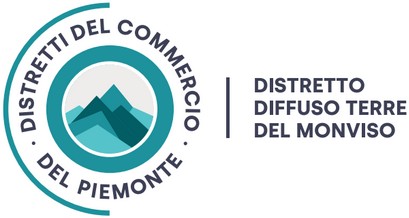 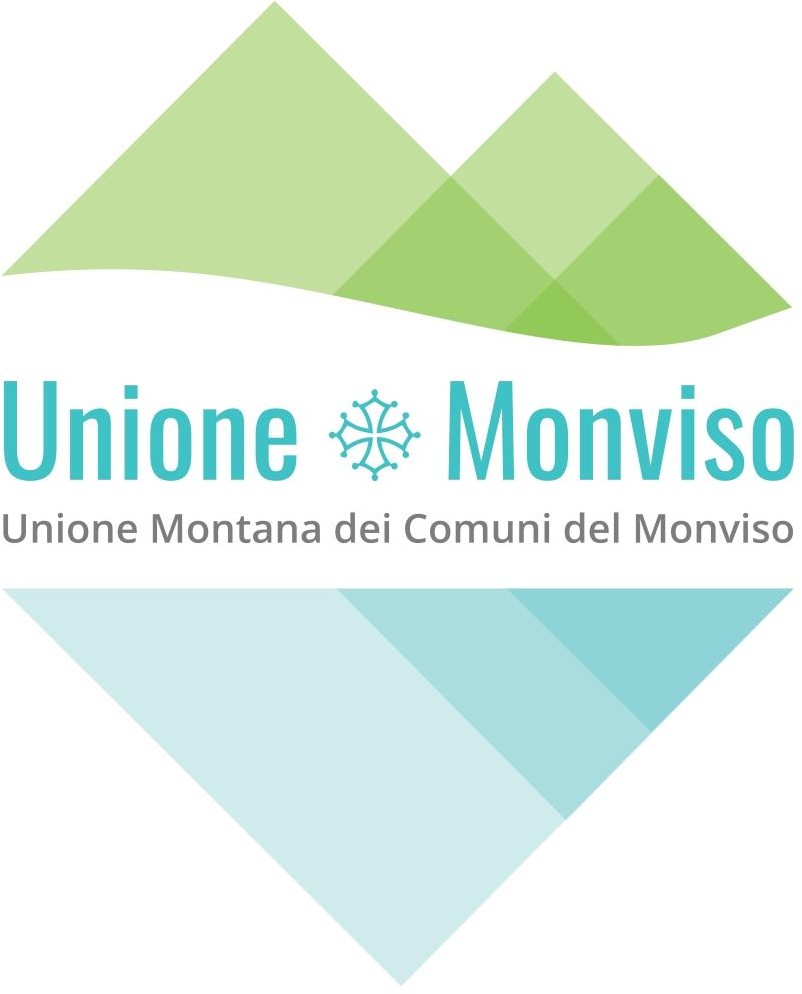 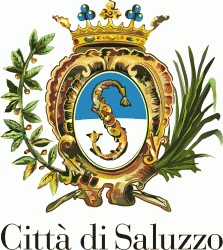 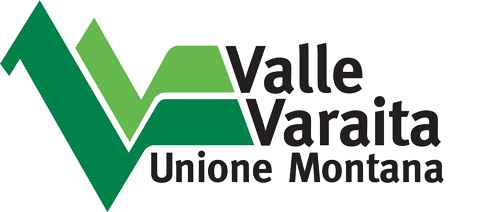 Deliberazione CIPE n. 125 del 23 novembre 2007 -Decreto del Ministro dello Sviluppo Economico del 29 novembre 2021 -Legge regionale 28/1999, articolo 18 ter. Distretto Diffuso del Commercio “Terre del Monviso”BANDO A FAVORE DI IMPRESE DEL COMMERCIO 
CUP E77B22000640002ALLEGATO 3Approvato con Determina n. 418 del 23/12/2023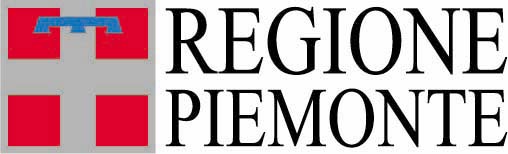 ALLEGATO 3DOMANDA DI CONTRIBUTOIl sottoscritto 	Nato a_________________________________________________Prov. __________________________il  ____/_____/_______, e residente a	Prov.  	in via		, Codice Fiscale: 	Telefono	 e-mail	 PEC  	 PEC 2 (opzionale)  	in qualità di legale rappresentante di:Nome dell’impresa  	CF/P.IVA  	Posizione	INAIL	(n.ro	matricola	e	posizione	assicurativa	territoriale	– P.A.T.) 				Posizione INPS 	ChiedeChe il progetto come di seguito descritto venga ammesso al contributo previsto dal   “Bando per l’assegnazione di contributi in conto capitale a favore delle imprese del Commercio - DDC Terre del Monviso”:2.3 a) Interventi volti all’ammodernamento e al miglioramento dell’esteriorità delle attività commerciali (vetrine, insegne, facciate, tende, pergole, dehor, banchi mercati, illuminazione esterna, ecc.);2.3 b) Sostegno di nuove attività o apertura di nuove unità locali (acquisto di macchinari, attrezzature, apparecchi);2.3 c) Interventi volti all’implementazione digitale delle imprese (solo spese di investimento);(barrare la/e casella/e che interessa)DATI IMPRESAMicroimpresaPiccola impresaDitta individualeSocietàImpresa autonoma	In tal caso, i dati indicati nel prospetto seguente risultano daiconti dell'impresa richiedente.Impresa partnerImpresa collegataIn tali casi, i dati indicati nel prospetto seguente risultano dai conti dell'impresa richiedente, cui vanno sommati i corrispondenti dati delle imprese partner e/o delle imprese collegate.N.B. I dati si riferiscono all’ultimo esercizio concluso. Per le imprese di nuova costruzione indicare soltanto il numero previsto di dipendenti al termine dell’esercizio in corso).L’impresa aderisce ad un’associazione di strada o di quartiere o che aderisce ad uno specifico accordo di collaborazione con altre imprese del DDC Terre del Monviso?nosì	Se sì, specificare nome e numero di aderenti ………………………………………..N.B. I riferimenti dell’associazione ed i contenuti dell’accordo devono essere allegati alla domanda di contributo.Riferimenti impresaData di costituzione: ……/……/…… Denominazione e ragione sociale……………………………………………………………………………………………………………………………………………. Iscrizione al Registro Imprese di: ………………………….. il ……/……/……Sede Legale in:Comune ……………….………………..Via/P.zza ……………………………………………….. n.civico………….CAP………………………….Telefono ………………………………………..E.mail ………………………………………..PEC  	Numero di unità locali ………………….Sede operativa in uno dei 25 comuni del DDC Terre del Monviso:Comune ……………….………………..Via/P.zza ……………………………………………….. n.civico………….CAP………………………….Telefono ………………………………………..E.mail ………………………………………..PEC 	Attività attuale dell’impresa…………………………………………………………………………………………………………………………………………………………………………………………………………………………………………………………………………………………………………………………………………………………………………………………………………………………………………………………………………………………………………………………………………………………………………………………………………………………………………………………………………………………………………………………………………………………………………………………………………………………………………………………………………………………………………………………………………………………………………………………………………………………………………………………………………………………………………………………………………………………………………Impresa esercente attività di vendita diretta al dettaglio di beni o serviziImpresa esercente attività di somministrazione al pubblico di alimenti e bevande INTERVENTO PROPOSTOTitolo dell’intervento:………………………………………………………………………………………..……………Tipologia di intervento linea 2.3 a)Barrare la/e tipologia/e di intervento previste:Creazione di nuovi dehors o adeguamento di dehors esistentiSostituzione di insegne esistenti e/o realizzazione di nuove insegneSostituzione di tende esistenti e/o realizzazione di nuove tendeRifacimento/riqualificazione di vetrine/vetrinetteRealizzazione, rifacimento, riqualificazione della segnaletica commerciale di via (es. totem,…)Superamento delle barriere architettoniche, limitatamente all’accesso esterno dell’esercizio commercialeInterventi di miglioramento dell’illuminazione esterna;Interventi di sistemazione della facciata;Miglioramento esteriorità di banco mercato;Altro ______________________________________________________________________________Tipologia di intervento linea 2.3 b)Barrare la/e tipologia/e di intervento previste:Acquisto di macchinari, attrezzature, apparecchi.Tipologia di intervento linea 2.3 c)Barrare la/e tipologia/e di intervento previste:acquisto di macchinari, attrezzature, apparecchi;realizzazione o ammodernamento di impianti e reti tecnologiche, limitatamente all’implementazione del servizio digitale.Descrizione dettagliata dell’intervento e dei locali oggetto di interventoDescrivere in maniera dettagliata l’intervento, specificando in che modo esso contribuisce a migliorare l’attrattività del territorio e la sua coerenza con le disposizioni di cui al punto 2.4. ………………………………………………………………………………………………………………………………………………………………………………………………………………………………………………………………………………………………………………………………………………………………………………………………………………………………………Rapporto con il territorio (solo per la linea di intervento 2.3 a)Descrivere il livello di impatto del progetto con riguardo alla qualità paesaggistica e ambientale del contesto ……………………………………………………………………………………………………………………………………………………………………………………………………………………………………………………………………………………………………………………………………………………………………………………………………………………………………………………………………………………………………………………………………………………………………………………………………………………………………………………………………………………………………………………………………………………………………………………………………………………………………………………………………………………………………………………………………………………………………………………………………………………………Rapporto con il mercatoDescrivere il livello di impatto del progetto con riguardo alla competitività economica dell’impresa e alla sua capacità di fornire nuovi servizi……………………………………………………………………………………………………………………………………………………………………………………………………………………………………………………………………………………………………………………………………………………………………………………………………………………………………………………………………………………………………………………………………………………………………………………………………………………………………………………………………………………………………………………………………………………………………………………………………………………………………………………………………………………………………………………………………………………………………………………………………………………………Presidio del territorioDescrivere in che modo il progetto può contribuire all’incremento del livello di fruibilità e del grado generale di attrattività dei Comuni……………………………………………………………………………………………………………………………………………………………………………………………………………………………………………………………………………………………………………………………………………………………………………………………………………………………………………………………………………………………………………………………………………………………………………………………………………………………………………………………………………………………………………………………………………………………………………………………………………………………………………………………………………………………………………………………………………………………………………………………………………………………Qualità degli interventi (solo per la linea di intervento 2.3 a)Descrivere l’intervento dal punto di vista architettonico con riguardo alle soluzioni adottare e al pregio degli elementi di arredo previsti ……………………………………………………………………………………………………………………………………………………………………………………………………………………………………………………………………………………………………………………………………………………………………………………………………………………………………………………………………………………………………………………………………………………………………………………Complementarietà dell’interventoL’intervento è presentato da :impresa singolaimpresa associataQualora l’intervento sia proposto da almeno due imprese, unite da uno specifico accordo di collaborazione, che intervengono sulla riqualificazione di elementi in comune, specificare il valore aggiunto derivante dalla realizzazione congiunta dell’intervento……………………………………………………………………………………………………………………………………………………………………………………………………………………………………………………………………………………………………………………………………………………………………………………………………………………………………………………………………………………………………………………………………………………………………………………N.B. In caso di interventi presentati da imprese associate è richiesta copia dell’accordo da allegare alla domandaCOSTO DELL’INTERVENTOCosto totale dell’intervento IVA esclusa	€ ……………………..,…..Totale contributo richiesto	……………%	€ ……………………..,…..Quadro generale dei costi riferito all’intervento nel suo complesso(Indicare gli importi al netto dell’IVA)TEMPI PREVISTIData prevista per l’inizio dei lavori: 		                                       Data prevista per la fine dei lavori: 	in caso di aspiranti imprenditori data prevista per l’avvio dell’attività:__________________________DICHIARAConsapevole delle sanzioni penali previste in caso di dichiarazioni non veritiere e di falsità negli atti di cui all’art. 76 del D.P.R. 28 dicembre 2000, n. 445 e della conseguente decadenza dei benefici di cui all’art. 75 del citato decreto che:i dati e le notizie forniti con la presente domanda sono veritieri, che non sono state omesse passività, pesi o vincoli esistenti sulle attività;di essere a conoscenza dei contenuti del bando e della normativa di riferimento e di accettarli incondizionatamente e integralmente;(da attestare solo nel caso il soggetto richiedente non sia il proprietario) che il proprietario del bene oggetto di contributo è a conoscenza dell’intervento proposto nel presente dossier di candidatura e ne autorizza la realizzazione e allega a tal fine la dichiarazione di assenso di cui all’allegato 2;di impegnarsi a richiedere tutte le autorizzazioni necessarie nei tempi previsti per l’intervento;di non aver commesso violazioni gravi, definitivamente accertate, alle norme in materia di contributi previdenziali e assistenziali e di essere pertanto in regola in relazione al DURC e/o alle singole posizioni contributive personali;di essere nel pieno e libero esercizio dei propri diritti;di non aver subito sentenza di condanna passata in giudicato, o emesso decreto penale di condanna divenuto irrevocabile, oppure sentenza di applicazione della pena su richiesta, ai sensi dell'articolo 444 del codice di procedura penale, per reati gravi in danno dello Stato o della Comunità che incidono sulla moralità professionale; è comunque causa di esclusione la condanna con sentenza passata in giudicato per uno o più reati di partecipazione a un’organizzazione criminale, corruzione, frode, riciclaggio, quali definiti dagli atti comunitari citati all’art. 45, paragrafo 1, direttiva CE 2004/18;di non aver in corso un procedimento per l'applicazione di una delle misure di prevenzione di cui all'art. 3 della Legge n. 1423/56 o di una delle cause ostative della Legge n. 575/65.di non aver commesso violazioni definitivamente accertate, rispetto gli obblighi relativi al pagamento delle imposte e tasse e di essere in regola con i pagamenti di tributi comunali, nonché di non avere alcuna pendenza con la polizia municipale;di non aver subito la sanzione interdittiva di cui all’art. 9, comma 2, lettera c) del d.lgs. dell’8 giugno 2001 n. 231 o altra sanzione che comporta il divieto di contrarre con la pubblica amministrazione;di non trovarsi in stato di fallimento, di liquidazione, di amministrazione controllata, di concordato preventivo o in qualsiasi altra situazione equivalente, secondo la legislazione dello Stato, in cui è stabilito, di non avere in corso un procedimento per la dichiarazione di una di tali situazioni e di non versare in stato di sospensione dell'attività commerciale;di non essere una impresa in difficoltà ai sensi della “Comunicazione della Commissione - Orientamenti comunitari sugli aiuti di Stato per il salvataggio e ristrutturazione di imprese in difficoltà (2004/C 244/02) in GU C 244 dell'1.10.2004, pag. 2di essere a conoscenza che la concessione del contributo non esula il beneficiario dalla richiesta di autorizzazione per qualsiasi manomissione del suolo pubblico che si rendesse necessaria per la realizzazione degli interventi oggetto di finanziamento;per gli aspiranti imprenditori, di non avere cause di divieto, di decadenza, di sospensione di cui all’art. 67 del D. Lgs. 6 settembre 2011 n. 159 (c.d. Codice delle Leggi antimafia);per gli aspiranti imprenditori, di avviare prima dell’erogazione dell’agevolazione da parte dell’Unione Montana una attività economica che soddisfi i requisiti sopra previsti.SI IMPEGNAa svolgere in modo continuativo e stabile l’attività oggetto di contributo per un periodo minimo di almeno 5 anni dalla data di ultimazione degli interventi oggetto di contributo, salvo casi provati di forza maggiore;a mantenere la destinazione d’uso dei beni oggetto di intervento nei 5 anni successivi all’ultimazione dello stesso;(se non già dichiarato dal proprietario dell’immobile in allegato 2) a trascrivere un vincolo di destinazione d’uso come previsto al paragrafo 2.6 del bando;a cedere a terzi, entro i 5 anni successivi all’ultimazione dell’intervento, i beni oggetto di contributo soltanto previa autorizzazione dell’Unione Montana Valle Varaita e della Regione Piemonte.a garantire l’apertura dell’esercizio per almeno sei mesi l’anno.ALLEGADichiarazione in materia DeMinimis (redatto secondo il modello di cui all’allegato 4)Computo metrico estimativo dell’intervento redatto a misura e/o preventiviFotocopia della carta d’identità del richiedenteFotocopia del codice fiscale del richiedenteDichiarazione di assenso da parte del proprietario se diverso dal richiedente (redatto secondo il modello di cui all’allegato 2)Riferimenti dell’associazione e/o contenuti dell’accordo (nel caso di imprese che aderiscono ad un’associazione di strada o di quartiere o che aderiscono ad uno specifico accordo di collaborazione con altre imprese insediate nel centro storico)Documentazione integrativa che si ritenga necessaria……………………………………..……………………………………..(data)	(firma leggibile)DataVersione23/12/20222.0Numero di dipendenti…………..Anno …………Totale di bilancio/fatturato (cancellare la voce che non interessa)…………..Anno …………Voce di spesaImporto investimento(euro)a) recupero, restauro e riqualificazione, di natura esclusivamente esterna, dei locali sede dell’attivitàb) realizzazione	o	ammodernamento	di	impianti	e	reti	tecnologiche,limitatamente a quanto strettamente necessario all’operatività dei dehors, insegne, tende, vetrine adeguate o realizzatec) acquisto di arredi (inclusa l’installazione) per l’allestimento delle vetrine e dei dehorsd) acquisto / realizzazione / sostituzione di insegne, tende, vetrine, vetrinettee) spese tecnichef) acquisto attrezzatureg) altroTotale